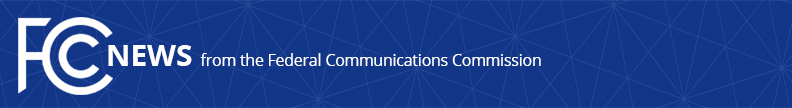 Media Contact: Rochelle Cohenrochelle.cohen@fcc.govFor Immediate ReleaseFCC PROPOSES ACTION TO STRENGTHEN THE SECURITY OF THE NATION’S EMERGENCY ALERT SYSTEMS Proposed Rules Would Further Secure the Emergency Alert System and Wireless Emergency Alerts  -- WASHINGTON, October 27, 2022—The Federal Communications Commission today proposed rules to bolster the operational readiness and security of the nation’s public alert and warning systems, the Emergency Alert System and Wireless Emergency Alerts.  These systems warn the public about emergencies through alerts on their televisions, radios, and wireless phones. In a Notice of Proposed Rulemaking adopted today, the Commission proposes to:Protect against cyberattacks by requiring Emergency Alert System participants, such as broadcasters and cable providers, to report incidents of unauthorized access to their Emergency Alert System equipment to the Commission within 72 hours.  This would allow the Commission to work with participants and other government agencies to resolve an equipment compromise before it is exploited to send false alerts.Promote security by requiring Emergency Alert System participants and the wireless providers that deliver Wireless Emergency Alerts to annually certify that they have a cybersecurity risk management plan and implement sufficient security measures for their alerting systems. Guard against false alerts by requiring participating wireless providers to transmit sufficient authentication information to ensure that only valid alerts are displayed on consumer devices. The Notice of Proposed Rulemaking also seeks comment on the effectiveness of the agency’s current requirements for ensuring that Emergency Alert System equipment is ready to transmit alerts, and whether there are any alternative approaches that improve readiness.  In addition, it refreshes the record on the Commission’s prior proposal to clarify that the agency’s Wireless Emergency Alert functionality requirements are not optional for wireless providers that voluntarily choose to deliver those alerts.Action by the Commission October 27, 2022 by Notice of Proposed Rulemaking (FCC 22-82).  Chairwoman Rosenworcel, Commissioners Carr, Starks, and Simington approving.  Chairwoman Rosenworcel and Commissioner Starks issuing separate statements.PS Docket Nos. 22-329, 15-94, 15-91###
Media Relations: (202) 418-0500 / ASL: (844) 432-2275 / Twitter: @FCC / www.fcc.gov This is an unofficial announcement of Commission action.  Release of the full text of a Commission order constitutes official action.  See MCI v. FCC, 515 F.2d 385 (D.C. Cir. 1974).